«Об утверждении состава творческой группы  для проведения внутренней системы оценки   качества образования   МАДОУ»На основании Положения о внутренней системе оценки качества образования МАДОУ детский сад «Теремок», на основании протокола общего собрания работников учреждения от 17.98.2019 г. № 5, с целью анализа исполнения законодательства в области образования и качественной оценки образовательной деятельности, условий развивающей среды ДОУ и выполнения комплексного плана контроля для определения факторов и своевременное выявление изменений, влияющих на качество образования в ДОУПРИКАЗЫВАЮУтвердить творческую группу по проведению ВСОКО в МАДОУ детский сад «Теремок» на 2019-2020 учебный год: Председатель: заведующая А.В.Абдрашитова;Члены: старший воспитатель Т.В.ХлескинаУчитель-логопед А.Р. ЮнусоваСтаршая медицинская сестра А.Р.ЮнусоваМузыкальный руководитель С.Б.ЕсмагамбетоваВоспитатели Г.М. Мурзагулова, Л.Ф.АбзалиловаТворческой группе разработать План -график мероприятий внутренней системы оценки качества образования на 2019-2020 учебный год.Контроль за исполнением настоящего приказа оставляю за собой.Заведующий МАДОУ детский сад «Теремок»                  А.В.Абдрашитова                                                                    С приказом ознакомлены:О проведении мероприятий ВСОКОНа основании Положения о внутренней системе оценки качества образования МАДОУ детский сад № «Теремок», с целью анализа исполнения законодательства в области образования и качественной оценки образовательной деятельности, условий развивающей среды ДОУ и выполнения комплексного плана контроля для определения факторов и своевременное выявление изменений, влияющих на качество образования в ДОУПРИКАЗЫВАЮУтвердить План-график мероприятий внутренней системы оценки качества образования на 2019-2020 учебный год.Контроль за исполнением настоящего приказа оставляю за собой.Заведующий МАДОУ детский сад «Теремок»                  А.В.Абдрашитова                                                                    Башҡортостан РеспубликаһыҒафури районы муниципальрайонының Красноусол ауылы “ТИРМӘКӘЙ” дөйөм үҫтереүсебалалар баҡсаһы мәктәпкәсә йәштәге балаларға белем биреүмуниципаль автономиялы учреждениеһы453050, Красноусол ауылыА.Чушкина урамы, 12E-mail: gafuri.teremok@yandex.ru 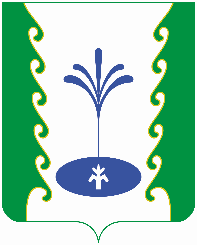 Муниципальное автономное дошкольное образовательное учреждение детский сад“ТЕРЕМОК” общеразвивающего видас. Красноусольскиймуниципального района Гафурийский районРеспублики Башкортостан 453050, Красноусольский,ул. А.Чушкина, 12E-mail: gafuri.teremok@yandex.ru Муниципальное автономное дошкольное образовательное учреждение детский сад“ТЕРЕМОК” общеразвивающего видас. Красноусольскиймуниципального района Гафурийский районРеспублики Башкортостан 453050, Красноусольский,ул. А.Чушкина, 12E-mail: gafuri.teremok@yandex.ru Б О Й О Р О ҠБ О Й О Р О ҠБ О Й О Р О ҠП Р И К А ЗП Р И К А З	«  15  »        10        2019 й.	№	«  15  »        10        2019 й.	№	«  15  »        10        2019 й.	№46	     «   15 »  10   2019 г.46	     «   15 »  10   2019 г.Башҡортостан РеспубликаһыҒафури районы муниципальрайонының Красноусол ауылы “ТИРМӘКӘЙ” дөйөм үҫтереүсебалалар баҡсаһы мәктәпкәсә йәштәге балаларға белем биреүмуниципаль автономиялы учреждениеһы453050, Красноусол ауылыА.Чушкина урамы, 12E-mail: gafuri.teremok@yandex.ru Муниципальное автономное дошкольное образовательное учреждение детский сад“ТЕРЕМОК” общеразвивающего видас. Красноусольскиймуниципального района Гафурийский районРеспублики Башкортостан 453050, Красноусольский,ул. А.Чушкина, 12E-mail: gafuri.teremok@yandex.ru Муниципальное автономное дошкольное образовательное учреждение детский сад“ТЕРЕМОК” общеразвивающего видас. Красноусольскиймуниципального района Гафурийский районРеспублики Башкортостан 453050, Красноусольский,ул. А.Чушкина, 12E-mail: gafuri.teremok@yandex.ru Б О Й О Р О ҠБ О Й О Р О ҠБ О Й О Р О ҠП Р И К А ЗП Р И К А З	«  16  »        10        2019 й.	№	«  16  »        10        2019 й.	№	«  16  »        10        2019 й.	№49	     «   16 »  10   2019 г.49	     «   16 »  10   2019 г.